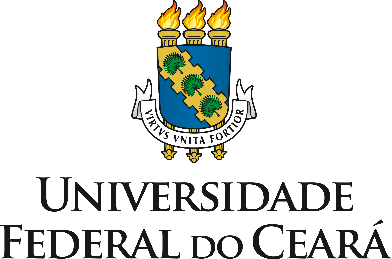 ANEXO VIIFICHA DE REGISTRO DE ORIENTAÇÃO E ACOMPANHAMENTO DOS TRABALHOS DE CONCLUSÃO DE CURSOBacharelado em Sistemas de Informação – Campus de CrateúsConcordam e assinam:___________________________________________________________	Discente: Nome do Discente___________________________________________________________	Orientador(a): Nome do(a) Orientador(a)___________________________________________________________Coordenador(a) do Colegiado: Nome do(a) Coordenador(a) Discente:Orientador(a):Título do Trabalho:Semestre: (   ) Trabalho de Conclusão de Curso I          (   ) Trabalho de Conclusão de Curso IIDATAATIVIDADES  DESENVOLVIDAS